RECETA DE TORTITAS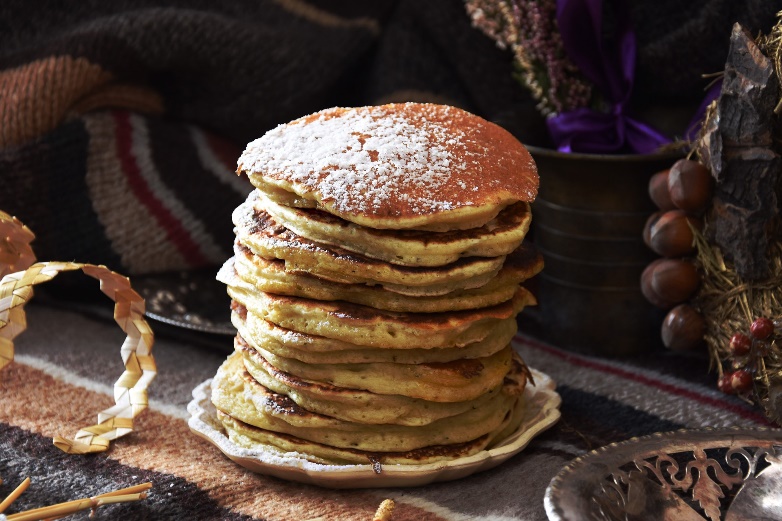 Alimentos-plato-dulce. Kadziadziem –(Pixabay License)Ingredientes:CLAVE SECRETA1.2.3.4.5-Pasos:1.2.3.4.5.